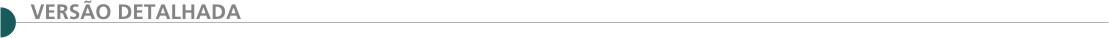 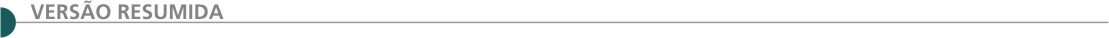  PREFEITURA MUNICIPAL DE BARÃO DE COCAIS, ADIAMENTO DA DATA DE PROTOCOLO E ABERTURA DOS ENVELOPES REFERENTES AO PROCESSO LICITATÓRIO Nº 033/2020, SEQUÊNCIA DA MODALIDADE Nº 06/2020, SENDO UMA CONCORRÊNCIA PÚBLICA Tipo menor preço global, sob regime de empreitada por preço unitário, visando a contratação de empresa especializada para construção de estruturas de contenção de taludes do Tipo Gabião, ao longo do Rio São João, Córrego São Miguel e Córrego Corta Goela, localizados no Município. Nova data para Protocolo dos envelopes: até 16 hs do dia 19/03/2020, na Sala do Departamento de Licitação. Nova Data para Abertura dos envelopes: 20/03/2020, às 08 hs, na Sala de Licitações. O Comunicado de Adiamento encontra-se disponível no site do Município - www.baraodecocais.mg.gov.br.  PREFEITURA MUNICIPAL DE CAPELINHA-MG T.P 003/2020. REPUBLICA TOMADA DE PREÇOS 003/2020Contratação de Empresa para execução de Pavimentação Asfáltica em Ruas Comunidade de Ponte Nova – zona rural – Capelinha MG. Conforme contrato Repasse OGU 867086/2018 firmado entre o Município e o Governo Federal. Abertura: 30/03/2020 às 08:30Hs. Informações: Site: www.pmcapelinha.mg.gov. br. (33)3516-1348. Prefeito Municipal. Torna Pregão Presencial 011/2020, Aquisição de Trator Agrícola conforme convênio mapa 890164/2019 Ministério Agricultura e a Prefeitura Municipal de Capelinha MG. Abertura: 25/03/2020 às 08:30Hs. Informações: Site: www.pmcapelinha.mg.gov.br. (33)3516-1348.  PREFEITURA MUNICIPAL DE DELFINÓPOLIS/MG TOMADA DE PREÇOS Nº 002/2020 Aviso Edital de Licitação - A Prefeitura Municipal de Delfinópolis, torna público que no dia 26 de março de 2020 às 08h30min às 09 horas, na Rua José Abrão Pedro, n.º 220, Centro, na cidade de Delfinópolis/ MG - Divisão de Materiais/Compras, serão recebidos os credenciamentos, documentação e propostas relativos à Modalidade Tomada de Preços nº 002/2020, tipo “MENOR PREÇO GLOBAL”, que tem como objeto o: “Contratação de empresa especializada em pavimentação asfáltica para realização do serviço na Rua Juscelino Pernambuco que interliga os bairros N. S. Aparecida ao Portal da Canastra, conforme projeto em anexo” com início da sessão as 09 horas - Delfinópolis/MG. PREFEITURA MUNICIPAL JAPONVAR-MG, TOMADA DE PREÇOS Nº 002/2020Torna público o Processo Licitatório nº 021/2020, Tomada de Preços n.º 002/2020. Objeto: Contratação de empresa do ramo de engenharia ou arquitetura e urbanismo para a execução de obras de pavimentação asfáltica em CBUQ (Concreto Betuminoso Usinado à Quente), em vias públicas da sede do município de Japonvar/MG, através convênio celebrado com o Ministério das Cidades, objeto do contrato de repasse nº: 846394/2017 celebrado com a Caixa Econômica Federal, conforme projeto básico e projetos: cronograma físico-financeiro, estrutura, memorial descritivo e planilha quantitativa. Data para cadastramento dos interessados será até dia 23/03/2020. Data de entrega das propostas: 26/03/2020, até às 08h00min. Data de abertura: 26/03/2020, às 08h10min. Tipo: Menor Preço. Regime de Execução: Empreitada por preço global, e-mail: japonvarlicitacao@gmail.com. PREFEITURA MUNICIPAL DE JAPONVAR-MG, TOMADA DE PREÇOS Nº 004/2020Torna público o Processo Licitatório nº 023/2020, Tomada de Preços n.º 004/2020. Objeto: Contratação de empresa do ramo de engenharia ou arquitetura e urbanismo para a execução de obras de recuperação de pavimentação asfáltica em CBUQ (Concreto Betuminoso Usinado à Quente), em vias públicas do Distrito de Nova Minda, zona rural do município de Japonvar/ MG, conforme projeto básico e projetos: cronograma físico-financeiro, estrutura, memorial descritivo e planilha quantitativa. Data para cadastramento dos interessados será até dia 23/03/2020. Data de entrega das propostas: 26/03/2020, até às 13h00min. Data de abertura: 26/03/2020, às 13h10min. Tipo: Menor Preço. Regime de Execução: Empreitada por preço global, e-mail: japonvarlicitacao@gmail.com. PREFEITURA MUNICIPAL DE JAPONVAR-MG, TOMADA DE PREÇOS Nº 003/2020Torna público o Processo Licitatório nº 022/2020, Tomada de Preços n.º 003/2020. Objeto: Contratação de empresa do ramo de engenharia ou arquitetura e urbanismo para a execução de obras de recuperação de pavimentação asfáltica em CBUQ (Concreto Betuminoso Usinado à Quente), em vias públicas da sede do Município de Japonvar/ MG, conforme projeto básico e projetos: cronograma físico-financeiro, estrutura, memorial descritivo e planilha quantitativa. Data para cadastramento dos interessados será até dia 23/03/2020. Data de entrega das propostas: 26/03/2020, até às 10h00min. Data de abertura: 26/03/2020, às 10h10min. Tipo: Menor Preço. Regime de Execução: Empreitada por preço global, e-mail: japonvarlicitacao@gmail.com.  PREFEITURA MUNICIPAL DE JOSE GONÇALVES DE MINAS/MG PAL 16/2020 TOMADA DE PREÇOS N.°01/2020 Nos termos da lei 8.666/93.Alteração de data de julgamento. Objeto: Contratação de empresa para execução de drenagem pluvial urbana nas Ruas Professora Juscelina, Afonso Caldeira e Rua Sete de Setembro, na sede do município de José Gonçalves De Minas. Tipo: preço global. Abertura 26/03/2020 as 09:00. PAL 17/2020 TOMADA DE PREÇOS N.°02/2020 NOS TERMOS DA LEI 8.666/93Objeto: Contratação de empresa para pavimentação em bloquetes da Rua Professora Juscelina Costa (152,00 metros de pavimentação em bloquetes com largura de 6,50 metros), Sede do município de José Gonçalves de Minas de acordo com o Programa BDMG Urbaniza. Tipo: preço global. Abertura 27/03/2020 as 09:00. Editais pelo site www.prefeiturajosegoncalvesdeminas.mg.gov.br. Tel.: (38)999913018. PREFEITURA MUNICIPAL DE MATOZINHOS - MG PROCESSO LICITATÓRIO 01/PMM/2020, TOMADA DE PREÇOS 01/PMM/2020Cujo objeto é: Contratação de empresa para execução de Reforço estrutural do Pontilhão localizado na Rua Ulisses Gomes, no Município de Matozinhos/MG, bem como restauração da pavimentação dos encabeçamentos do mesmo, conforme especificações do Presente Edital e seus anexos, Projeto básico, Memorial Descritivo, cronograma físico financeiro e planilha orçamentária. Torna público, para conhecimento dos interessados o Resultado do Julgamento do Recurso Administrativo referente à fase de Habilitação, interposto pela licitante: Pais e Filhos Construções Ltda. A Comissão Permanente de Licitação decide por sua unanimidade conhecer do recurso para no mérito negar-lhe provimento, conforme Parecer emitido pela Secretaria Municipal de Desenvolvimento Urbano, Ata de Julgamento da CPL e Despacho da Autoridade Superior. Na oportunidade comunicamos que a abertura das propostas comerciais será dia 16/03/2020 (segunda feira) às 09:30h. Dr. Antonio Divino de Souza. Prefeito Municipal. Contato: (31) 3712-4083 ou (31) 3712-4512. PREFEITURA MUNICIPAL DE MIRABELA/MG PROCESSO 006/2020 REMARCAÇÃO DE DATA PARA ABERTURA DAS PROPOSTAS DE PREÇOS REFERENTE AO PROCESSO 006/2020, TOMADA DE PREÇO 001/2020 Objeto: Contratação de empresa especializada em engenharia para execução de serviços de recapeamento e tapa buracos em cbuq em diversas ruas deste município de Mirabela-MG, conforme projetos que integram o presente edital – Em razão do decreto nº 13 de 07 de março de 2020 que definiu luto oficial de 3 dias e ponto facultativo em virtude do falecimento do Ex. prefeito Lacerdino Garcia de Meneses, prejudicou a realização da sessão anteriormente marcada para o dia 09/03/2020, sendo necessário a remarcação da sessão de abertura e julgamento das propostas de preços que será realizada dia 13/03/2020 as 10:00. PREFEITURA MUNICIPAL DE POMPÉU PROCESSO LICITATÓRIO 026/2020 – CONCORRÊNCIA PÚBLICA 004/2020O Município de Pompéu/MG torna público que fará realizar-se Processo Licitatório nº026/2020, Concorrência Pública 004/2020. Objeto: Contratação de empresa para revitalização do canteiro central das Avenidas Capitão Joaquim Antônio e Aurora Alves, conforme Contrato de Financiamento BDMG/ BF nº 245.808/18, Tipo “MENOR PREÇO”, critério de julgamento “MENOR PREÇO POR ITEM”. Data da abertura:14/04/2020 às 08:00h. Informações: Tel.: (37) 3523 1000, ramal 211.O edital poderá ser obtido no e-mail: editaislicitacao@pompeu.mg.gov.br ou site www.pompeu.mg.gov.br.  PREFEITURA MUNICIPAL DE SANTANA DE PIRAPAMA AVISO DE LICITAÇÃO TP 02/20 TORNA PÚBLICO A ABERTURA DO 1 - PROCESSO LICITATÓRIO 017/20 - TOMADA DE PREÇO 02/2020Que será realizado no dia 26 de março de 2020 ás 09:00, objeto: Pavimentação asfáltica em CBUQ (tapa buraco). O Edital poderá ser obtido através do e-mail: licitacao@santanadepirapama.mg.gov.br, no horário de 08:00 ás 17:00.  PREFEITURA MUNICIPAL DE SANTANA DO MANHUAÇU AVISO DE LICITAÇÃO PROCESSO Nº 040/2020 TOMADA DE PREÇOS Nº 003/2020Torna público a abertura do Processo Licitatório nº. 040/2020, na modalidade Tomada de Preço nº. 003/2020, na forma Presencial, tipo EMPREITADA GLOBAL e PREÇO GLOBAL, regido pela Lei Federal nº. 8.666 de 21/06/1993 e suas alterações. Objeto: Contratação de Empresa especializada para execução, de obra de pavimentação asfáltica na Rua Major Custódio, no município de Santana do Manhuaçu/ MG, de acordo com a Proposta de nº 00233/2019, nº do Convênio: 1301000142/2019. Abertura da Sessão Oficial da Tomada de Preço para o dia 31 de Março de 2020 às 08h30min. Local: Rua Major Custódio, 96, Centro, CEP: 36.940-000 Santana do Manhuaçu/MG, informações pelo telefone 0xx33-3373-1149, das 13h00min às 17h00min horas. O edital e seus anexos encontram-se disponíveis no endereço acima. Santana do Manhuaçu/MG, 10 de Março de 2020. Otávio de Souza Fraga – Presidente da CPL. Publique-se. PREFEITURA MUNICIPAL DE SERRA DA SAUDADE/MG TOMADA DE PREÇOS Nº 002/2020A Prefeitura Municipal de Serra da Saudade/MG, torna público que fará realizar Tomada de Preços sob o número 002/2020, com abertura no dia 27/03/2020 às 12:00 horas, cujo objeto é a contratação de empresa para prestação de serviços de pavimentação asfáltica em vias urbanas. Maiores informações e o edital completo podem ser obtidos no e-mail: serradasaudademg@gmail.com.  PREFEITURA MUNICIPAL DE TRÊS PONTAS-MG. AVISO DE LICITAÇÃO – CONCORRÊNCIA N.º 011/2020 PROCESSO N.º 407/2020 A Prefeitura Municipal de Três Pontas - MG, através da Comissão Permanente de Licitação, torna pública a abertura de procedimento licitatório na modalidade Concorrência, do tipo Menor Preço, para Contratação de Empresa para Prestação de Serviços de Reforma de Alambrado em Quadras Poliesportivas no Município de Três Pontas. O Edital completo e seus anexos poderão ser retirados gratuitamente no sítio www.trespontas.mg.gov.br, ou ainda obtidos junto à Comissão Permanente de Licitação, mediante requerimento onde conste os dados do solicitante, no horário compreendido das 8 (oito) às 17 (dezessete) horas, de segunda à sexta-feira, e recolhimento do valor relativo à cópia reprográfica, correspondentes ao valor de R$ 0,30 (trinta centavos) por lauda, mediante pagamento de boleto bancário emitido pela Divisão de Tributação. A abertura dos envelopes será realizada pela Comissão Permanente de Licitação do Município, no dia 14 de abril de 2020, às 14h30min, na sala da Divisão de Licitações e Contratos. PREFEITURA MUNICIPAL DE TRÊS PONTAS-MG AVISO DE LICITAÇÃO – CONCORRÊNCIA N.º 010/2020 – PROCESSO N.º 397/2020 A Prefeitura Municipal de Três Pontas - MG, através da Comissão Permanente de Licitação, torna pública a abertura de procedimento licitatório na modalidade Concorrência, do tipo Menor Preço, para Contratação de Empresa para Prestação de Serviços de Recapeamento Asfáltico Tipo CBUQ em Vias Urbanas no Município de Três Pontas. O Edital completo e seus anexos poderão ser retirados gratuitamente no sítio www.trespontas.mg.gov.br, ou ainda obtidos junto à Comissão Permanente de Licitação, mediante requerimento onde conste os dados do solicitante, no horário compreendido das 8 (oito) às 17 (dezessete) horas, de segunda à sexta-feira, e recolhimento do valor relativo à cópia reprográfica, correspondentes ao valor de R$ 0,30 (trinta centavos) por lauda, mediante pagamento de boleto bancário emitido pela Divisão de Tributação. A abertura dos envelopes será realizada pela Comissão Permanente de Licitação do Município, no dia 14 de abril de 2020, às 09 horas, na sala da Divisão de Licitações e Contratos.  MINISTÉRIO DA EDUCAÇÃO - CENTRO FEDERAL DE EDUCAÇÃO TECNOLÓGICA DE MINAS GERAIS – CEFET-MG- CONCORRÊNCIA Nº 1/2020Objeto: O objeto da presente licitação é a escolha da proposta mais vantajosa e contratação de empresa especializada de engenharia cujo escopo é proceder a execução de reforma com respectivo fornecimento de materiais e equipamentos para a requalificação do Auditório Principal do CEFET-MG, conforme condições, quantidades e exigências estabelecidas neste Edital e seus anexos. Edital a partir de: 13/03/2020 das 08:00 às 17:00 Hs - Endereço: Av. Amazonas, 5253, Campus i - Nova Suíça - Belo Horizonte (MG) -Telefone:  33197045 - Entrega da Proposta: 27/04/2020 às 09:00Hs. GOVERNO DO DISTRITO FEDERAL - SECRETARIA DE ESTADO DE OBRAS E INFRAESTRUTURA COMPANHIA DE SANEAMENTO AMBIENTAL DO DISTRITO FEDERAL AVISO DE LICITAÇÃO PREGÃO ELETRÔNICO PE Nº 59/2020- CAESB PROCESSO Nº 092.000264/2020. OBJETO: Registro de preços para aquisição da tubulação de aço carbono de diâmetro nominal 40" (1.000 mm) que será utilizada na construção da adutora de água tratada do sistema de abastecimento de água do Paranoá Sul, localizado na região administrativa do Lago Sul, em Brasília - DF. CRITÉRIO DE JULGAMENTO: Menor Preço. DOTAÇÃO ORÇAMENTÁRIA: UO: 22.202; PROGRAMA DE TRABALHO: 17.512.6209.1827/0001; NATUREZA DE DESPESA: 44.90.51; Código de Aplicação: 22.202.013.041-4. FONTE DE RECURSO: PAC/CEF/CAESB - CT 408.664-66/2013; CÓD: 21.203.200.060-0. VIGÊNCIA: 365 dias; PRAZO DE ENTREGA: 90 dias. ABERTURA: 25/03/2020, às 09 horas no site www.comprasnet.gov.br (UASG: 974200). INF.: O edital e seus anexos encontram-se disponíveis nos sites: www.caesb.df.gov.br - menu Licitações e www.comprasnet.gov.br, a partir do dia 11/03/2020. Fone: (61) 3213-7130, E-mail: licitacao@caesb.df.gov.br.  GOVERNO DO ESTADO DA BAHIA SECRETARIA DA ADMINISTRAÇÃO DO ESTADO DA BAHIA AVISO DE ALTERAÇÃO CONCORRÊNCIA Nº 1/2020 A Presidente da Comissão de Licitação para Obras e Serviços de Engenharia, Arquitetura e Urbanismo comunica aos interessados em participar da licitação acima referenciada, cujo objeto é Conclusão da 1ª etapa da obra do anexo do Centro de Biotecnologia e Genética - CBG/UESC, referente ao Convênio nº 01.09.0422.08/2009/FINEP, e com sessão de abertura então designada para o dia 12/03/2020 às 10h00min., que fica remarcada para o dia 13/04/2020 às 10h00min., em razão de erro na disponibilização de documento anexo ao edital. Outras informações e/ou o Edital e seus anexos podem ser obtidos através do endereço eletrônico www.comprasnet.ba.gov.br. Os interessados podem entrar em contato pelo telefone (71) 3115-3130 ou presencialmente, de segunda-feira à sexta-feira, das 08h30min às 18h00min na 2ª Avenida, nº 200, sala 101, Secretaria da Administração-SAEB, Centro Administrativo da Bahia-CAB. GOVERNO DO ESTADO DO CEARÁ CASA CIVIL AVISO DE LICITAÇÃO LPN - LICITAÇÃO PÚBLICA NACIONAL Nº 20200003 A Secretaria da Casa Civil, torna público a Licitação Pública Nacional Nº 20200003/SPS de interesse da Secretaria da Proteção Social, Justiça, Cidadania, Mulheres e Direitos Humanos - PROJETO: PROGRAMA DE APOIO ÀS REFORMAS SOCIAIS - PROARES III - EMPRÉSTIMO Nº: 3408/OC-BR - EXECUÇÃO DA obra de CONSTRUÇÃO DA CASA DA MULHER CEARENSE NO MUNICÍPIO DE JUAZEIRO DO NORTE/CE. 1. O Governo do Estado do Ceará recebeu um empréstimo do Banco Interamericano de Desenvolvimento - BID, relativo ao custo do Programa de Apoio às Reformas Sociais - PROARES III e pretende aplicar parte dos recursos desse empréstimo em pagamentos elegíveis nos termos do Contrato para EXECUÇÃO DA obra de CONSTRUÇÃO DA CASA DA MULHER CEARENSE NO MUNICÍPIO DE JUAZEIRO DO NORTE/CE. 2. O Governo do Estado do Ceará, por meio da Comissão Central de Concorrências - CCC e em nome da Secretaria da Proteção Social, Justiça, Cidadania, Mulheres e Direitos Humanos - SPS, doravante denominado "Contratante", solicita propostas fechadas de Concorrentes elegíveis para a execução dos Serviços referidos no Item 1 acima e descritos nas Especificações Técnicas, Anexo VI do Edital. 3. A documentação completa relativa à licitação pode ser adquirida gratuitamente pela internet no site www.seplag.ce.gov.br, devendo a empresa interessada informar à CCC por meio de e-mail: ccc@pge.ce.gov.br ou através do fax (085) 3459-6522, os seguintes dados: N° do Edital, Nome da Empresa, CNPJ, Endereço, Fone, Fax, E-mail, Pessoa de Contato, ou na Comissão Central de Concorrências, situada na Central de Licitações do Estado do Ceará, no Centro Administrativo Bárbara de Alencar, com endereço na Av. Dr. José Martins Rodrigues nº 150 - Bairro Edson Queiroz, na cidade de Fortaleza - Ceará, Fone: (085) 3459- 6374 e (085) 3459-6376, Fax: (085) 3459-6522, no horário de 8:00 hs às 12:00 hs e de 14:00 hs às 18:00 hs, mediante apresentação de um PEN DRIVE. 4. As propostas deverão ser entregues na Comissão Central de Concorrências - CCC, situada na Central de Licitações do Estado do Ceará, no Centro Administrativo Bárbara de Alencar, com endereço na Av. Dr. José Martins Rodrigues nº 150 - Bairro Edson Queiroz, na cidade de Fortaleza - Ceará, Fone: (085) 3459-6374 e (085) 3459-6376 Fax: (085) 3459-6522, até às 9 horas do dia 15 de abril de 2020, acompanhada de Garantia de Proposta no valor de R$ 106.598,23 (cento e seis mil, quinhentos e noventa e oito reais e vinte e três centavos), equivalente a 2% (dois por cento) do valor da obra, e serão abertas imediatamente após, na presença dos interessados que desejarem assistir à cerimônia de abertura. 5. Os Serviços devem ser executados no Local de Execução, conforme descrito no Anexo IV - Escopo dos Serviços e no Anexo III - Dados do ContratoGOVERNO DO ESTADO DO CEARÁ - AVISO DE LICITAÇÃO CONCORRÊNCIA PÚBLICA NACIONAL Nº 20200009A Secretaria da Casa Civil torna público a Concorrência Pública Nacional Nº 20200009 de interesse da Superintendência de Obras Públicas - SOP-CE, que tem por objeto a execução dos serviços de manutenção/conservação da malha viária e aeroviária do Distrito Operacional de Maranguape (Região Metropolitana de Fortaleza) - Ce, conforme especificações contidas no Edital e seus Anexos. ENDEREÇO E DATA DA SESSÃO PARA RECEBIMENTO E ABERTURA DOS ENVELOPES: Avenida Dr. José Martins Rodrigues, 150 - Edson Queiroz, no dia 14/04/2020 às 15h. FORNECIMENTO DO EDITAL: no site www.seplag.ce.gov.br ou na Central de Licitações do Estado do Ceará (endereço acima), munido de um DVD virgem ou Pen Drive.GOVERNO DO ESTADO DO CEARÁ - AVISO DE LICITAÇÃO CONCORRÊNCIA PÚBLICA NACIONAL Nº 20200010 A Secretaria da Casa Civil torna público a Concorrência Pública Nacional Nº 20200010 de interesse da Superintendência de Obras Públicas - SOP-CE, que tem por objeto a execução dos serviços de manutenção/conservação da malha viária e aeroviária do Distrito Operacional de Sobral-Ce, conforme especificações contidas no Edital e seus Anexos. ENDEREÇO E DATA DA SESSÃO PARA RECEBIMENTO E ABERTURA DOS ENVELOPES: Avenida Dr. José Martins Rodrigues, 150 - Edson Queiroz, no dia 15/04/2020 às 15h. FORNECIMENTO DO EDITAL: no site www.seplag.ce.gov.br ou na Central de Licitações do Estado do Ceará (endereço acima), munido de um DVD virgem ou Pen Drive. GOVERNO DO ESTADO DO MATO GROSSO DO SUL SECRETARIA DE ESTADO DE INFRAESTRUTURA AVISO DE LICITAÇÃO CONCORRÊNCIA Nº 13/2020-DLO/AGESUL A AGÊNCIA ESTADUAL DE GESTÃO DE EMPREENDIMENTOS - AGESUL comunica aos interessados que, conforme autorizado pelo seu Diretor Presidente, fará realizar a licitação, do tipo MENOR PREÇO, nos termos da Lei 8.666 de 21 de junho de 1993 e demais alterações em vigor. Concorrência nº: 013/2020-DLO/AGESUL Processo nº: 57/100.086/2020 Objeto: Execução da obra de ampliação do sistema de esgotamento sanitário no município de Corumbá - MS (LOTE 2 - REDE COLETORA DE ESGOTOS/LIGAÇÕES), INTEGRANTE DO CR 424.380-63/2014/MDR/CAIXA - PROGRAMA DE SANEAMENTO BÁSICO - PAC2 4ª SELEÇÃO. Abertura: 15 de abril de dois mil e vinte, às 08:00 hs, Av. Desembargador José Nunes da Cunha, s/n, Bloco 14, Parque dos Poderes - Campo Grande - MS, onde, também estará disponível o edital e seus anexos.GOVERNO DO ESTADO DO MATO GROSSO DO SUL - SECRETARIA DE ESTADO DE INFRAESTRUTURA - AVISO DE LICITAÇÃO CONCORRÊNCIA Nº 14/2020-DLO/AGESUL A AGÊNCIA ESTADUAL DE GESTÃO DE EMPREENDIMENTOS - AGESUL comunica aos interessados que, conforme autorizado pelo seu Diretor Presidente, fará realizar a licitação, do tipo MENOR PREÇO, nos termos da Lei 8.666 de 21 de junho de 1993 e demais alterações em vigor. Concorrência nº: 014/2020-DLO/AGESUL Processo nº: 57/100.089/2020 Objeto: Execução da obra de ampliação do sistema de esgotamento sanitário no município de Corumbá - MS LOTE 1 - REDE COLETORA DE ESGOTOS/LIGAÇÕES/EEEB SANTOS DUMONT, INTEGRANTE DO CR 424.380- 63/2014/MDR/CAIXA - PROGRAMA DE SANEAMENTO BÁSICO - PAC2 4ª SELEÇÃO. Abertura: 15 de abril de dois mil e vinte, às 10:00 hs, Av. Desembargador José Nunes da Cunha, s/n, Bloco 14, Parque dos Poderes - Campo Grande - MS, onde, também estará disponível o edital e seus anexos. GOVERNO DO ESTADO DO PARANÁ COMPANHIA DE SANEAMENTO DO PARANÁ AVISO DE LICITAÇÃO Nº 68/2020 Objeto: Execução de obra de ampliação do Sistema de Esgoto Sanitário do município de Arapongas, com fornecimento total de materiais e equipamentos, conforme detalhado nos anexos do edital. Recurso: BNDES. Abertura da Licitação: 15h do dia 21/05/2020. Informações complementares: Podem ser obtidas na Sanepar à Rua Engenheiros Rebouças, 1376 - Curitiba/PR, Fones (41)3330-3910/3330-3128, ou pelo site http://licitacao.sanepar.com.br/.  ESTADO DA BA- SUPERINTENDÊNCIA DE CONSERVAÇÃO E OBRAS PÚBLICAS DO SALVADOR AV I S O RDC Nº 2/2019 A Comissão Permanente de Licitação, constituída através da Portaria nº 08/2019 e alterada pela Portaria nº 23/2019, torna público, para conhecimento dos interessados, que será realizada Sessão Pública para a divulgação das Notas Finais/NF e abertura dos Envelopes III-Habilitação da Licitante que obtiver a maior Nota Final, referente ao RDC nº 002/2019, cujo objeto consiste na contratação de empresa para ELABORAÇÃO DE PROJETOS BÁSICO E EXECUTIVO DE ENGENHARIA E EXECUÇÃO DE OBRAS DE INFRAESTRUTURA EM ÁREA URBANA, PARA IMPLANTAÇÃO DA INTERVENÇÃO "E" - TRINCHEIRA BIDIRECIONAL DE LIGAÇÃO ENTRE AS AVENIDAS TANCREDO NEVES E MAGALHÃES NETO - INTEGRANTE DO EMPREENDIMENTO "NOVA TANCREDO NEVES" - Salvador-Bahia. Data e hora da Sessão Pública: 16/03/2020 às 10:00hs. Local Sessão Pública: Sala de Reunião da Comissão Permanente de Licitação-COPEL, situada na Av. Presidente Costa e Silva, s/nº - Dique do Tororó, Salvador/BA.ESTADO DA BA- PREFEITURA MUNICIPAL DE PAULO AFONSO AVISOS DE LICITAÇÃO CONCORRÊNCIA PÚBLICA Nº 3/2020 A Prefeitura Municipal de Paulo Afonso torna público que realizará Concorrência Pública nº. 003/2020, dia 15/04/2020, às 09:00h, na sede da Prefeitura, à Av. Apolônio Sales, 925, Centro, Paulo Afonso-BA. Objeto: Contração de empresa especializada em serviço de construção civil, para execução dos serviços de construção Parque Moxotó, localizado no bairro Oliveira Brito - Município de Paulo Afonso - Bahia. O Edital poderá ser adquirido na sede da Prefeitura, no Centro de Atendimento ao Cidadão - CAC, Valor R$ 10,00 (dez reais) ou gratuitamente no site da prefeitura no endereço eletrônico: www.pauloafonso.ba.gov.br.  ESTADO DO ES- AVISO DE LICITAÇÃO CONCORRÊNCIA Nº 3/2020 O Município de Vitória torna público que fará realizar licitação na modalidade Concorrência, tipo menor preço, sob o regime empreitada por preço unitário. O edital estará disponível no site www.portaldecompras.vitoria.es.gov.br. CONCORRÊNCIA Nº 003/2020 - PROCESSO Nº 6868654/2019. ID (CIDADES): 2020.077E0600022.01.0007. OBJETO: CONTRATAÇÃO DE EMPRESA PARA REABILITAÇÃO DA MALHA VIÁRIA EM RUAS DA PRAIA DO CANTO, NESTA CAPITAL. Início da sessão pública e abertura dos envelopes: às 14:00h do dia 14/04/2020. Local de realização da sessão pública: Sala de Licitações e Reuniões da Subsecretaria de Gestão Administrativa (SEGES/SUB-ADM), situada no Palácio Municipal Jerônimo Monteiro, Avenida Marechal Mascarenhas de Moraes, 1927, segundo piso, Bloco "B", Bento Ferreira, Vitória/ES, CEP: 29.050-945. Justificativa: Aumento da segurança e integridade física de todos os usuários da via. Informações no Tel.: (27) 3382-6037/6074. ESTADO DO ES- AVISO DE LICITAÇÃO C ONCORRÊNCIA Nº 4/2020 O Município de Vitória torna público que fará realizar licitação na modalidade Concorrência, tipo menor preço, sob o regime empreitada por preço unitário. O edital estará disponível no site portaldecompras.vitoria.es.gov.br. CONCORRÊNCIA Nº 004/2020 - PROCESSO Nº 3578405/2019. ID (CIDADES): 2020.077E0600022.01.0008. OBJETO: CONTRATAÇÃO DE EMPRESA PARA RECUPERAÇÃO DA MALHA CICLOVIÁRIA DE VITÓRIA/ES. Início da sessão pública e abertura dos envelopes: às 14:00h do dia 15/04/2020. Local de realização da sessão pública: Sala de Licitações e Reuniões da Subsecretaria de Gestão Administrativa (SEGES/SUB-ADM), situada no Palácio Municipal Jerônimo Monteiro, Avenida Marechal Mascarenhas de Moraes, 1927, segundo piso, Bloco "B", Bento Ferreira, Vitória/ES, CEP: 29.050-945. Justificativa: Incentivar o uso da bicicleta como meio de transporte dos munícipes. Informações no Tel.: (27) 3382-6037/6074. ESTADO DO RJ - PREFEITURA MUNICIPAL DE NITERÓI EMPRESA MUNICIPAL DE MORADIA E SANEAMENTO - AVISO DE LICITAÇÃO CONCORRÊNCIA PÚBLICA Nº 6/2020 Proc. 510005227/2019 OBJETO: contratação de empresa para estabilização de taludes na Estrada Nossa Senhora de Lourdes, no bairro Maceió, município de Niterói/RJ. DATA, HORA E LOCAL: Dia 14/04/2020, às 11:00 (onze) horas, na sede da Prefeitura, situada a Rua Visconde de Sepetiba nº 987 - 11º andar - Centro - Niterói - RJ. PRAZO: 06 (seis) meses. CONDIÇÕES DE PARTICIPAÇÃO: Somente poderão participar da presente LICITAÇÃO os interessados que atenderem às disposições do EDITAL e suas condições específicas até o terceiro dia anterior ao recebimento da proposta. VALOR: O valor máximo estimado de R$9.606.734,61 (nove milhões seiscentos e seis mil setecentos e trinta e quatro reais e sessenta centavos). EDITAL E INFORMAÇÕES: O Edital e minuta contratual poderão ser consultados no site: www.niteroi.rj.gov.br. O Edital completo só poderá ser retirado na sede da Prefeitura mediante a entrega de 02 (dois) toners compatíveis com Impressora Brother mod. TN1060 no endereço supracitado. Maiores esclarecimentos sobre a obra poderão ser prestados pelo Presidente da CPL. ESTADO SP- PREFEITURA MUNICIPAL DE JAGUARIÚNA AVISO DE LICITAÇÃO CONCORRÊNCIA Nº 1/2019 A Prefeitura do Município de Jaguariúna torna público e para conhecimento dos interessados que se encontra aberta nesta Prefeitura a CONCORRÊNCIA Nº 001/2019, cujo objeto é a execução de obras de ampliação da Estação de Tratamento de Água Central - ETA Central - Fase 01 - 50 l/s (litros por segundo), com fornecimento de todo material, mão de obra e equipamentos que se fizerem necessários, conforme demais especificações contidas no Edital. O encerramento do prazo para a entrega dos envelopes se dará no dia 13 de abril de 2020 às 09:00 horas. O Edital completo poderá ser consultado e adquirido no Departamento de Licitações e Contratos, sito à Rua Alfredo Bueno, 1235 - Centro - Jaguariúna/SP, no horário das 08:00 às 16:00 horas, ou através do site www.licitacoes.jaguariuna.sp.gov.br a partir do dia 12 de março de 2020. Maiores informações poderão ser obtidas pelos telefones: (19) 3867-9801, com Aline, (19) 3867- 9780, com Antônia, (19) 3867-9707, com Esther, (19) 3867-9792, com Ricardo, (19) 3867- 9807, com Nayma, (19) 3867-9757, com Henrique, (19) 3867-9708, com Rafael, (19) 3867- 9760, com Luciano, (19) 3867-9825, com Renato ou pelo endereço eletrônico: esther@jaguariuna.sp.gov.br. ESTADO DE SP - PREFEITURA MUNICIPAL DE SÃO VICENTE AVISO DE LICITAÇÃO CONCORRÊNCIA Nº 7/2019 PROCESSO ADMINISTRATIVO Nº 001-43909-2019-9 Objeto: Contratação de empresa para a execução de obras de drenagem das Bacias do Catiapoã, compreendendo o Canal Alcides de Araújo e Canal Sá Catarina de Moraes - Recurso Federal. ABERTURA: DIA 07/04/2020, AS 10:00 HORAS, na sala de reuniões do Departamento de Compras e Licitações, localizada no Paço Municipal, à Rua Frei Gaspar, 384, 1º andar - sala 25 - São Vicente/SP. Edital completo poderá ser retirados gratuitamente no site da Prefeitura Municipal de São Vicente, através da página www.saovicente.sp.gov.br/servicos-licitacoes/ a partir do dia 09/03/2020.ESTADO DE SP - PREFEITURA MUNICIPAL DE DIADEMA AVISO DE LICITAÇÃO CONCORRÊNCIA PÚBLICA Nº 1/2020 CONCORRÊNCIA PÚBLICA Nº 01/2020 - PEC 036/2020 Objeto: Obras de Prolongamento da Avenida Fundibem até o Município de São Bernardo do Campo. Parte dos recursos financeiros para cobrir as despesas é oriundo da União Federal, através dos Termos de Compromisso nº0440429-70/2014, firmado entre a União Federal e o Município de Diadema, por intermédio do Ministério das Cidades, representado pela Caixa Econômica Federal. O restante dos recursos para a conclusão do objeto é oriundo do Tesouro Municipal, a título de contrapartida. A pasta contendo o edital e seus anexos estará disponível pela internet, mediante o preenchimento de recibo no site www.diadema.sp.gov.br ou poderá ser retirada pessoalmente de segunda a sexta-feira, das 10hs às 16hs, na Secretaria de Serviços e Obras, sito à Av. Dr. Ulysses Guimarães, 269 - Vl. Nogueira, Diadema, mediante recolhimento de uma taxa no valor de R$30,00 (trinta reais), referente às cópias não restituíveis. Abertura 14 de abril de 2020, às 10:00 horas no local supracitado. Informações de 2ª a 6ª feira, das 9hs às 13hs e das 14hs às 17hs, no endereço acima ou pelos tels.: 4072-9227 e 9226.ÓRGÃO LICITANTE: - COHAB MINASEDITAL: LICITAÇÃO PRESENCIAL COHAB MINAS 010/2020EDITAL: LICITAÇÃO PRESENCIAL COHAB MINAS 010/2020Endereço: Rodovia Papa João Paulo II, 4001 - 14º andar (prédio Gerais) - Serra Verde - Belo Horizonte/MG. Informações: Telefax: (31) 3915-1505 – 3915-7022. E-mail: cpl@cohab.mg.gov.br.Site: www.compras.mg.gov.br - www.cohab.mg.gov.brEndereço: Rodovia Papa João Paulo II, 4001 - 14º andar (prédio Gerais) - Serra Verde - Belo Horizonte/MG. Informações: Telefax: (31) 3915-1505 – 3915-7022. E-mail: cpl@cohab.mg.gov.br.Site: www.compras.mg.gov.br - www.cohab.mg.gov.brEndereço: Rodovia Papa João Paulo II, 4001 - 14º andar (prédio Gerais) - Serra Verde - Belo Horizonte/MG. Informações: Telefax: (31) 3915-1505 – 3915-7022. E-mail: cpl@cohab.mg.gov.br.Site: www.compras.mg.gov.br - www.cohab.mg.gov.brOBJETO: REALIZARÁ A PARA A CONSTRUÇÃO DE 23 UNIDADES HABITACIONAIS NO MUNICÍPIO DE WENCESLAU BRAZ/ MG.OBJETO: REALIZARÁ A PARA A CONSTRUÇÃO DE 23 UNIDADES HABITACIONAIS NO MUNICÍPIO DE WENCESLAU BRAZ/ MG.DATAS:Entrega: 08/04/2019, até ás 10:00.Abertura: 08/04/2019, ás 10:00.Editais disponíveis no site www.cohab.mg.gov.br. Informações: 31 3915-7022Editais disponíveis no site www.cohab.mg.gov.br. Informações: 31 3915-7022Editais disponíveis no site www.cohab.mg.gov.br. Informações: 31 3915-7022ÓRGÃO LICITANTE: SECRETARIA DE INFRAESTRUTURA HÍDRICA E SANEAMENTO - EMPRESA BAIANA DE ÁGUAS E SANEAMENTO S.A.  – EMBASAÓRGÃO LICITANTE: SECRETARIA DE INFRAESTRUTURA HÍDRICA E SANEAMENTO - EMPRESA BAIANA DE ÁGUAS E SANEAMENTO S.A.  – EMBASAEDITAL: LICITAÇÃO Nº 028/20Endereço: 4th Avenue, 420 - Centro Administrativo da Bahia, Salvador - BA, 41745-002Edifício Sede da EMBASA - Centro Administrativo da Bahia. Informações complementares através dos Telefones: (71) 3372-4764/4756 ou pelo e-mail: plc.esclarecimentos@embasa.ba.gov.br. Endereço: 4th Avenue, 420 - Centro Administrativo da Bahia, Salvador - BA, 41745-002Edifício Sede da EMBASA - Centro Administrativo da Bahia. Informações complementares através dos Telefones: (71) 3372-4764/4756 ou pelo e-mail: plc.esclarecimentos@embasa.ba.gov.br. Endereço: 4th Avenue, 420 - Centro Administrativo da Bahia, Salvador - BA, 41745-002Edifício Sede da EMBASA - Centro Administrativo da Bahia. Informações complementares através dos Telefones: (71) 3372-4764/4756 ou pelo e-mail: plc.esclarecimentos@embasa.ba.gov.br. OBJETO: EXECUÇAO DAS OBRAS DE IMPLANTAÇÃO DO SISTEMA DE ESGOTAMENTO SANITÁRIO DE AREMBEPE.DATAS: RECEBIMENTO DAS PROPOSTAS: ATÉ AS 14:00 DO DIA 18/05/2020.JULGAMENTO DAS PROPOSTAS: A PARTIR DAS 14:00 DO DIA 18/05/2020.DATAS: RECEBIMENTO DAS PROPOSTAS: ATÉ AS 14:00 DO DIA 18/05/2020.JULGAMENTO DAS PROPOSTAS: A PARTIR DAS 14:00 DO DIA 18/05/2020.OBSERVAÇÕES: Recursos Financeiros: OGU / Próprios. 4) Patrimônio líquido: 20% do valor da proposta de preço da Licitante. O Edital encontra-se disponível para download no site da Embasa: http://www.embasa2.ba.gov.br/novo/EditaisELicitacoes/Licitacao. As propostas serão recebidas na sala de reuniões da PLC, no Edifício Sede da EMBASA - Centro Administrativo da Bahia. Informações complementares através dos Telefones: (71) 3372-4764/4756 ou pelo e-mail: plc.esclarecimentos@embasa.ba.gov.br. ÓRGÃO LICITANTE: SECRETARIA DE INFRAESTRUTURA HÍDRICA E SANEAMENTO - EMPRESA BAIANA DE ÁGUAS E SANEAMENTO S.A.  – EMBASAÓRGÃO LICITANTE: SECRETARIA DE INFRAESTRUTURA HÍDRICA E SANEAMENTO - EMPRESA BAIANA DE ÁGUAS E SANEAMENTO S.A.  – EMBASAEDITAL: LICITAÇÃO Nº 027/20Endereço: 4th Avenue, 420 - Centro Administrativo da Bahia, Salvador - BA, 41745-002Edifício Sede da EMBASA - Centro Administrativo da Bahia. Informações complementares através dos Telefones: (71) 3372-4764/4756 ou pelo e-mail: plc.esclarecimentos@embasa.ba.gov.br. Endereço: 4th Avenue, 420 - Centro Administrativo da Bahia, Salvador - BA, 41745-002Edifício Sede da EMBASA - Centro Administrativo da Bahia. Informações complementares através dos Telefones: (71) 3372-4764/4756 ou pelo e-mail: plc.esclarecimentos@embasa.ba.gov.br. Endereço: 4th Avenue, 420 - Centro Administrativo da Bahia, Salvador - BA, 41745-002Edifício Sede da EMBASA - Centro Administrativo da Bahia. Informações complementares através dos Telefones: (71) 3372-4764/4756 ou pelo e-mail: plc.esclarecimentos@embasa.ba.gov.br. OBJETO: AMPLIAÇÃO DO SISTEMA DE ESGOTAMENTO SANITÁRIO DE IBOTIRAMA - EXECUÇÃO DE REDES COLETORAS E RAMAIS PREDIAIS. DATAS: RECEBIMENTO DAS PROPOSTAS: ATÉ AS 09:00 DO DIA 09/04/2020.JULGAMENTO DAS PROPOSTAS: A PARTIR DAS 09:00 DO DIA 09/04/2020.DATAS: RECEBIMENTO DAS PROPOSTAS: ATÉ AS 09:00 DO DIA 09/04/2020.JULGAMENTO DAS PROPOSTAS: A PARTIR DAS 09:00 DO DIA 09/04/2020.OBSERVAÇÕES: Recursos Financeiros: Redução 75% IRPJ. 4) Patrimônio líquido: 20% do valor do objeto ou do Lote. O Edital encontra-se disponível para download no site da Embasa: http://www.embasa2.ba.gov.br/novo/EditaisELicitacoes/Licitacao. As propostas serão recebidas na sala de reuniões da PLC, no Edifício Sede da EMBASA - Centro Administrativo da Bahia. Informações complementares através dos Telefones: (71) 3372-4764/4756 ou pelo e-mail: plc.esclarecimentos@embasa.ba.gov.br. ÓRGÃO LICITANTE: SECRETARIA DE INFRAESTRUTURA HÍDRICA E SANEAMENTO - COMPANHIA DE ENGENHARIA HÍDRICA E DE SANEAMENTO DA BAHIA – CERBEDITAL: AVISO DE LICITAÇÃO - NCB Nº. 001/2020.Endereço: Av. Luiz Viana Filho, Avenida 3, nº 300- Centro Administrativo da Bahia - CAB - Salvador - Bahia, sala nº 43Endereço: Av. Luiz Viana Filho, Avenida 3, nº 300- Centro Administrativo da Bahia - CAB - Salvador - Bahia, sala nº 43OBJETO: EXECUÇÃO OBRAS DE IMPLANTAÇÃO DO SIAA (SISTEMA INTEGRADO DE ABASTECIMENTO DE ÁGUA) E SERVIÇO SOCIAL, NO MUNICÍPIO DE BRUMADO. A LICITAÇÃO ESTÁ ABERTA A TODOS OS CONCORRENTES ORIUNDOS DE PAÍSES ELEGÍVEIS DO BANCO. A CERB - COMPANHIA DE ENGENHARIA HÍDRICA E DE SANEAMENTO DA BAHIA, DORAVANTE DENOMINADO CONTRATANTE CONVIDA OS INTERESSADOS A SE HABILITAREM E APRESENTAREM PROPOSTAS PARA A EXECUÇÃO DE OBRAS DE IMPLANTAÇÃO DO SIAA (SISTEMA INTEGRADO DE ABASTECIMENTO DE ÁGUA) E SERVIÇO SOCIAL DAS LOCALIDADES DE CRISTALÂNDIA, TAPERA, MORRINHOS, BARREIRO BRANCO, UMBURANAS, ROÇA DE BAIXO, VÁRZEA DO MOCÓ E VÁRZEA DA AREIA, NO MUNICÍPIO DE BRUMADO. DATAS:Entrega: 13/04/2019, até ás 10:00.Abertura: 13/04/2019, ás 10:00.OBS.: O Edital e cópias adicionais poderão ser adquiridos na Comissão Permanente de Licitação - CPL da CERB, à Av. Luiz Viana Filho, Avenida 3, nº 300- Centro Administrativo da Bahia - CAB - Salvador - Bahia, sala nº 43, por meio de solicitação por escrito e o pagamento sem direito a restituição de R$ 300,00 (trezentos reais) por Edital, ou no site da CERB (licitacoescerb.ba.gov.br menu: licitações), gratuitamente. O Concorrente poderá apresentar proposta individualmente. Será admitido Consórcio.OBS.: O Edital e cópias adicionais poderão ser adquiridos na Comissão Permanente de Licitação - CPL da CERB, à Av. Luiz Viana Filho, Avenida 3, nº 300- Centro Administrativo da Bahia - CAB - Salvador - Bahia, sala nº 43, por meio de solicitação por escrito e o pagamento sem direito a restituição de R$ 300,00 (trezentos reais) por Edital, ou no site da CERB (licitacoescerb.ba.gov.br menu: licitações), gratuitamente. O Concorrente poderá apresentar proposta individualmente. Será admitido Consórcio.ÓRGÃO LICITANTE: DNIT - SUPERINTENDÊNCIA REGIONAL NO RIO GRANDE DO NORTEEDITAL: RDC ELETRÔNICO Nº 67/2020EDITAL: RDC ELETRÔNICO Nº 67/2020Endereço: Av. Bernardo Vieira 3656, Lagoa Nova - Natal/RN ou www.comprasgovernamentais.gov.br/edital/393021-99-00067-2020. Endereço: Av. Bernardo Vieira 3656, Lagoa Nova - Natal/RN ou www.comprasgovernamentais.gov.br/edital/393021-99-00067-2020. Endereço: Av. Bernardo Vieira 3656, Lagoa Nova - Natal/RN ou www.comprasgovernamentais.gov.br/edital/393021-99-00067-2020. OBJETO: Contratação Integrada de empresa para elaboração dos estudos, projetos Básico e Executivo de engenharia e execução das obras e demais operações necessárias e suficientes para a reabilitação de 05 (cinco) obras de arte especiais, localizadas nas rodovias BR-226/RN e BR-304/RN, no âmbito do PROARTE (Lote único). Total de Itens Licitados: 1.OBJETO: Contratação Integrada de empresa para elaboração dos estudos, projetos Básico e Executivo de engenharia e execução das obras e demais operações necessárias e suficientes para a reabilitação de 05 (cinco) obras de arte especiais, localizadas nas rodovias BR-226/RN e BR-304/RN, no âmbito do PROARTE (Lote único). Total de Itens Licitados: 1.DATAS:Entrega: 03/04/2019, até ás 16:00.Abertura: 03/04/2019, ás 16:00.Editais disponíveis no site www.comprasnet.gov.br. Informações Gerais: Edital disponível nos sítios www.dnit.gov.br e www.comprasgovernamentais.gov.br. Editais disponíveis no site www.comprasnet.gov.br. Informações Gerais: Edital disponível nos sítios www.dnit.gov.br e www.comprasgovernamentais.gov.br. Editais disponíveis no site www.comprasnet.gov.br. Informações Gerais: Edital disponível nos sítios www.dnit.gov.br e www.comprasgovernamentais.gov.br. 